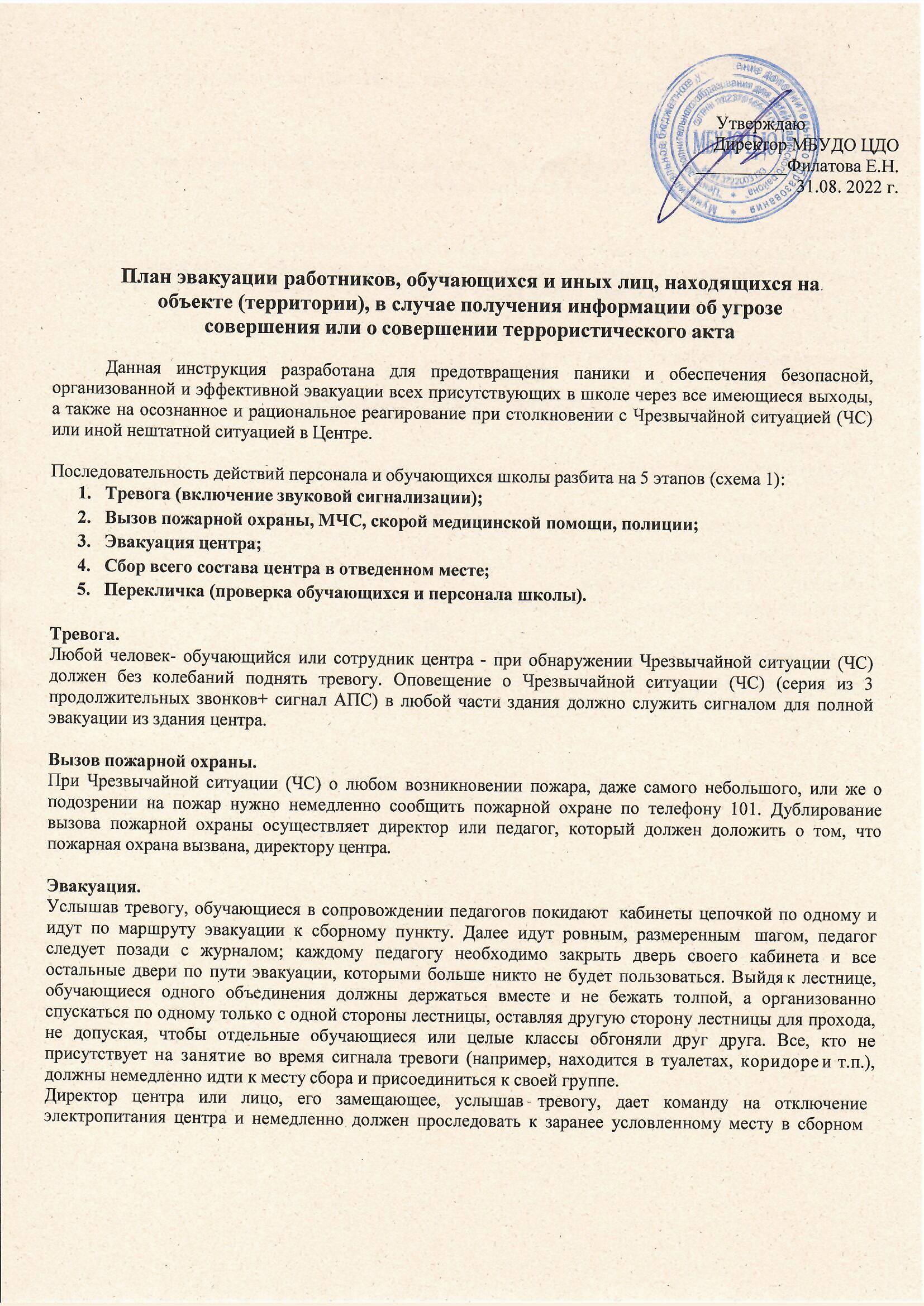 пункте, где он будет у всех на виду, и оставаться там до тех пор, пока не получит рапорт от всех   подразделений..Сбор.Место сбора – парковая зона. Придя на место сбора, каждый отдельное объединение или группа  людей должны занять свое заранее определенное место и находиться там не расходясь.Перекличка.По прибытии всех на место сбора проводится перекличка по журналам, каждый педагог, проводивший занятия, должен немедленно сообщить директору о присутствии своего объединения в полном составе. Если кто-то отсутствует, персонал должен начать его поиски - при этом нельзя пропустить ни одного места, куда дети могли бы спрятаться.По прибытии пожарной охраны начальника караула встречает директор центра и информирует о том, все ли люди были безопасно эвакуированы.Телефоны экстренной помощи:ПолицияОперативный дежурный102МЧСПожарная часть101Скорая медицинская помощь103Главный специалист сектора Гражданской	обороны	и	чрезвычайных ситуацийАдминистрации Савинского района Ивановской области8(49356)9-16-74Служба спасения112